Author Guidelines Instruction for Authors:Papers must be written in British English. TITLE, E.G. BANKRUPTCY LAW SEVERITY FOR DEBTORS: COMPARATIVE ANALYSIS AMONG SELECTED COUNTRIES (ARIAL 16, BOLD, CENTRED)Author/s (Times New Roman 14, Italicised, Centred)First name, last name, degree, affiliation, email address of the corresponding author, 16-digit ORCID of the author (if available), e.g. Błażej Prusak, Associate Prof., Gdansk University of Technology, Faculty of Management and Economics, blaprusa@pg.edu.pl, ORCID: 0000-0002-6526-0407.Abstract (Arial 10, justified, bold).We accept a structured abstract (approximately 200-250 words) in which the following sections are included:Background and Objective: Provide a general overview of the research subject and present the main objective of the paper or study.
Study Design/Materials and Methods: Describe the basic design, theories and topics as well as scientific methods used in the given study.
Results: Present main results of the study including confidence intervals and exact level of statistical significance if needed or appropriate.
Practical implications: Provide a logical connection between a condition and the results.
Conclusion and summary: State conclusions that are supported by the data obtained only.Keywords (from 3 to 5): (Arial 10, justified, bold): phrase, word, phrase, word, e.g. corporate finance, bankruptcy prediction, artificial neural networks (Times New Roman 11, justified)JEL classification: (e.g. G33, K22, see: https://www.aeaweb.org/jel/guide/jel.php)Paper type: (e.g. research study, case study, review etc.) It is recommended that the article be composed of at least the following sections:IntroductionLiterature ReviewMethodologyResultsConclusionsSubtitle 1 (Arial 12, bold, aligned left), e.g. Introduction          The entire article text has single spacing. The margins set are: 4 cm left and right, 5.5 cm bottom, 4.5 cm top. (Times New Roman 11, justified). Text text text text text text textCitations are used in the text, e.g. (Anderson, 2009); (Prusak & Potrykus, 1999); (Prusak et al. 2004) or Anderson (2009) presents…… ; Prusak and Potrykus present (1999), Prusak et al. present (2004). If necessary, please add page number/s after the year, e.g. (Anderson, 2009, p. 9); (Prusak & Potrykus, 1999, pp. 34-36). Table 1. Table title, e.g. Statistical tests used in the analysis broken down by the rates of return usedSource: e.g. own study or own study based on (Prusak, 2005).Figure 1. Figure title, e.g. The value of the AAR rate for the sample of companies n=51, for a ten-minute interval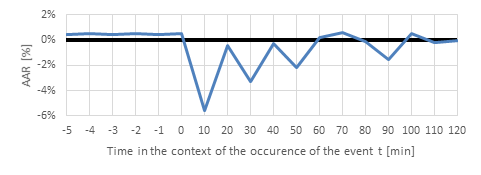 Source: e.g. Prusak & Potrykus, 2020.Subtitle 2, e.g. Literature ReviewText text text text text text textHeadings in the text include the page number and the name of the author(s) on even-numbered pages, and page numbers and the article title or its initial words on odd-numbered pages.The header of the first page of each article is blank.Additional information:Supplementary Materials:Contribution of author/co-authors:Acknowledgments and Financial Disclosure:Conflicts of Interest:Copyright and License:ReferencesReferences should be prepared in accordance with the following: APA Manual 7th Edition https://pitt.libguides.com/citationhelp/apa7.  Where possible, a DOI number should be provided at the end of the literature item. Examples of selected formatted references are provided below. Books:Damodaran, A. (2011). The little book of valuation. Wiley.Edited book:Prusak B. (Ed.). (2007). Economic end legal aspects of bankruptcy law. Difin.Chapter in an edited book:Ederer, E., Manso, G. (2011). Incentives for innovation: bankruptcy, corporate governance, and compensation system. In R.E. Litan (Ed.), Handbook on Law, Innovation and Growth (chapter 5 or pages). Edward Elgar.        Articles:One authorPrusak B. (2019). Review of Research into Enterprise Bankruptcy Prediction in Selected Central and Eastern European Countries. International Journal of Financial Studies, 6(3), 17-34. DOI: 10.3390/ijfs6030060.Two or more authorsDalen, H.P., Henkens, K., & Schippers, J. (2009). Dealing with older workers in Europe: a comparative survey of employers' attitudes and actions. Journal of European Social Policy, 19, 47-60. DOI: 10.1177/0958928708098523.Paper in proceedings:Prusak, B., Morawska, S., & Flisikowski, K. (2018). Bankruptcy system model and efficiency versus the entrepreneurship and innovation in selected European countries. In N. Grünwald, & M. Zakrzewska (Eds.). 5th International Scientific Conference on Modern Economics (pp. 56-63). Series of the Robert-Schmidt-Institut. Website or web page:The BBC (https://www.bbc.com/).Fama, E., Thaler, R. (2016, June). Are markets efficient? Interview with Eugene Fama and Robert Thaler. 
https://review.chicagobooth.edu/economics/2016/video/are-markets-efficient.Left and right marginTop marginBottom margin4.0 cm4.0 cm5.5 cm